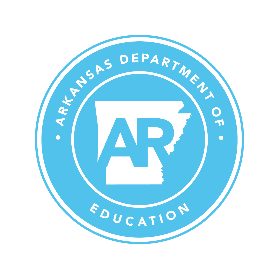 Act 1131 of 2015
Regional Workforce Continuation GrantSPEND DOWN PLAN COVER SHEETEach Continuation Grant recipient who will have funds remaining after August 1, 2020, must submit a plan for spending down those funds by June 15, 2020.  Please use the pages that follow for submission of that update.  Plans should be emailed to ADHE.Workforce.Grant@adhe.edu.  
DUE JUNE 15, 2020Authorized Signatures for InstitutionFinancial Report – Spend Down Plan In the fields below, please enter your actual expenditures in each category as of June 1, 2020.  Totals will calculate automatically based on your input.Other NotesNarrative – Spend Down PlanPlease enter your detailed plan in the box provided below (box will expand as you type). Be sure to include itemized expenditures for each line item in your budget that will have unspent funds and a timeline for spending those funds.To:Arkansas Division of Higher EducationLead Institution:Title of Project:Date Submitted:Contact:Contact NameContact Information:AddressCity, State  ZIPContact Information:PhoneContact Information:EmailLead InstitutionAuthorized OfficialA. PROGRAM LEADERSHIP SUPPORT COSTSA. PROGRAM LEADERSHIP SUPPORT COSTS1. Personnel/Stipend$0.002. Travel$0.003. Other (Explain Below)$0.00Briefly Explain Other CostsTOTAL PARTNER PARTICIPANT COSTS$0.00B. OTHER DIRECT COSTSB. OTHER DIRECT COSTS1. Equipment$0.002. Materials and Supplies$0.003. Publication Costs/Documentation/Dissemination$0.004. Consultant Services$0.005. Other (Explain Below)$0.00Briefly Explain Other CostsTOTAL OTHER DIRECT COSTS$0.00C. TOTAL DIRECT COSTS (A & B)C. TOTAL DIRECT COSTS (A & B)$0.00D. COST SHARING (Minimum 10% of C; up to $50,000)D. COST SHARING (Minimum 10% of C; up to $50,000)$0.00Total Continuation Grant Expenditures & Cost Sharing as of June 1, 2020Total Continuation Grant Expenditures & Cost Sharing as of June 1, 2020$0.00